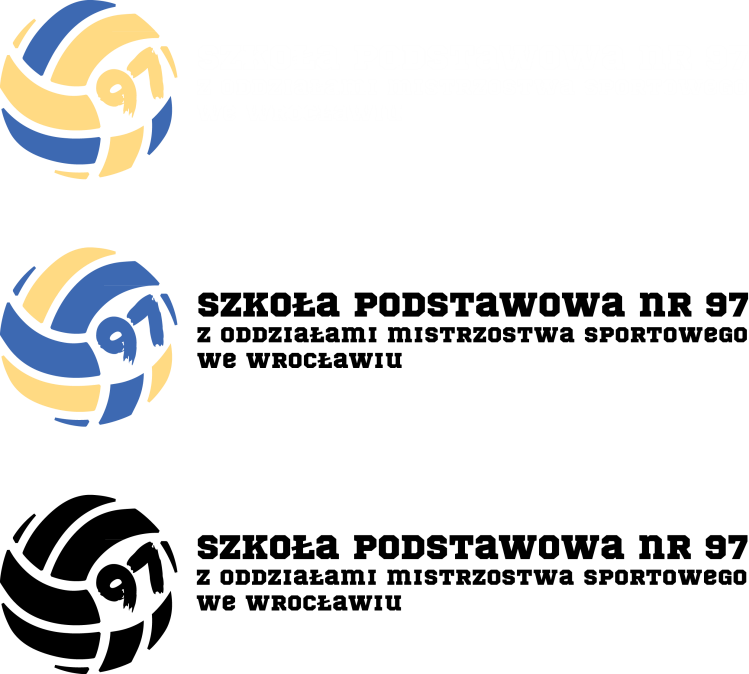 REGULAMIN BEZPIECZEŃSTWA ORGANIZACJI PRACY                              w SZKOLE PODSTAWOWEJ Nr 97                                   im. JANA BRZECHWY                              we WROCŁAWIU                                                 w CZASIE PANDEMII COVID-19               w ROKU SZKOLNYM 2021/2022Wrocław, 31 sierpnia 2021 r.Podstawia prawna:  1. Ustawa z dnia 14 grudnia 2016 r. Prawo oświatowe (Dz. U. z 2020 r., poz. 910),2. Ustawa z dnia 7 września 1991 r. o systemie oświaty (Dz. U. z 2020 r., poz. 1327),3. Rozporządzenie MEN z dnia 12 sierpnia 2020 r. w sprawie czasowego ogranicze-nia funkcjonowania jednostek systemu oświaty w związku z zapobieganiem, przeciwdziałaniem i zwalczaniem COVID-19 ( Dz. U. z 2020 r., poz. 1349).4. Rozporządzenie MEN z dnia 20 marca 2020 r. w sprawie szczegółowych rozwią-zań w okresie czasowego ograniczenia funkcjonowania jednostek systemu oświa-ty w związku z zapobieganiem, przeciwdziałaniem i zwalczaniem COVID-19 (Dz. U. z 2020r. poz. 493, z poz. zm.).5. Rozporządzenie Ministra Edukacji i Nauki z dnia 17 sierpnia 2021 r. zmieniające rozporządzenie w sprawie szczególnych rozwiązań w okresie czasowego ograniczenia funkcjonowania jednostek systemu oświaty w związku z zapobieganiem, przeciwdziałaniem i zwalczaniem COVID-19 (Dz. U. z 2021 r. poz. 1525).5. 5. Rozporządzenie MEN i sportu z dnia 31 grudnia 2002 r. w sprawie bezpieczeń-stwa i higieny w publicznych i niepublicznych szkołach i placówkach (Dz. U. z 2020 r., poz.1166 z poz. zm.).6. Statut Szkoły Podstawowej Nr 97 im. Jana Brzechwy we Wrocławiu.§ 1.POSTANOWIENIA OGÓLNE1. Za opracowanie, wdrożenie i nadzór nad stosowaniem Regulaminu odpowiada      Dyrektor Szkoły Podstawowej Nr 97 im. Jana Brzechwy we Wrocławiu. 2. Do przestrzegania postanowień Regulaminu zobowiązani są wszyscy nauczyciele, pracownicy, uczniowie oraz rodzice. 3. Nieprzestrzeganie Regulaminu przez nauczycieli, pracowników jest traktowane jak naruszenie podstawowych obowiązków pracowniczych. 4. Nieprzestrzeganie Regulaminu przez uczniów jest traktowane jak naruszenie pod-stawowych obowiązków uczniowskich. 5. Nieprzestrzeganie Regulaminu przez rodziców/opiekunów uczniów powoduje od-mowę wpuszczenia ich do budynku szkoły. 6. Nauczyciele, pracownicy administracyjni i obsługi pisemnie potwierdzają zapozna-nie się z Regulaminem. 7. Uczniowie, rodzice zostają zapoznani przez wychowawców klas z Regulaminem w szkole lub poprzez e-dziennik. 8. Regulamin obowiązuje od dnia 1września 2021r. do czasu odwołania pandemii na terenie kraju. 9. Niniejszy Regulamin został opracowany na potrzeby działania Szkoły Podstawo-wej Nr 97 we Wrocławiu w okresie trwania pandemii COVID-19. 10. Regulamin ma na celu usprawnienie bezpiecznego funkcjonowania szkoły tak, aby w jak najbardziej optymalny i możliwy do zrealizowania sposób zapobiec zakaże-niom i rozprzestrzenianiu się wirusa. 11. Od 1 września 2021r. – w okresie funkcjonowania szkoły w reżimie sanitarnym rozpoczyna się realizacja zadań szkoły, w tym realizacja podstawy programowej w trybie stacjonarnym, zgodnie z zaopiniowanym przez Radę Pedagogiczną tygod-niowym planem zajęć. 12. Zajęcia stacjonarne w szkole odbywają się zgodnie z zaleceniami ustalonymi przez MEiN, Ministra Zdrowia oraz Głównego Inspektora Sanitarnego. 14. Udział uczniów we wszystkich formach nauczania – stacjonarnym, hybrydowym, zdalnym we wszystkich zajęć edukacyjnych jest obowiązkowy. 15. O formie i terminach tych zajęć w przypadku zmiany rodzice i dzieci zostaną poinformowani przez Dyrektora szkoły niezwłocznie. Zasady przechodzenia z jednego typu określa wewnątrzszkolny dokument Strategia przygotowania i zarządzania w czasie obecnym i na wypadek wystąpienia zachorowań.16. W przypadku uczniów ze zmniejszoną odpornością na choroby należy poinfor-mować rodziców o możliwości pozostania ucznia w domu (zgodnie ze wskazaniem lekarskim) i zapewnić kontakt ze szkołą na ten czas. Obowiązek wykonania tego zadania spoczywa na wychowawcy klasy. 17. W szkole wobec faktu niemożności zachowania właściwego dystansu wprowadza się obowiązek stosowania osłony ust i nosa (przestrzenie wspólne, korytarze, szatnia). 20. Wprowadza się obowiązek zachowania dystansu między pracownikami szkoły w przestrzeniach wspólnych szkoły oraz stosowania osłony ust i nosa w pokoju nauczycielskim, na korytarzu. 21. Zadania wychowawcy klas:1. Wychowawcy klas zbiorą informację dotyczące: 1) aktualnych telefonów i adresów mailowych uczniów i rodziców w swojej kla-sie, 2) możliwości dostępu ucznia do sprzętu komputerowego i dostępu do Inter-netu w warunkach domowych w czasie trwania zajęć on-line, 2. Wychowawcy klas ustalą sposób komunikowania się z uczniami i rodzicami klasy i informację przekażą do dyrektora szkoły oraz nauczycieli uczących w danym oddziale. 3. Wychowawca ustala sposób komunikowania się z nauczycielami uczącymi dany oddział za pomocą środków komunikacji elektronicznej oraz w razie potrzeby organizuje spotkania on-line tych nauczycieli. 4. Wychowawca, w pierwszym tygodniu września, poprzez dziennik elektroniczny poinformuje rodziców o zasadach pracy szkoły w roku szkolnym 2021/2022 funkcjonowania tj. w okresie reżimu sanitarnego. § 2.Organizacja zajęćDo szkoły może uczęszczać wyłącznie uczeń bez objawów infekcji lub choroby zakaźnej oraz gdy nie został nałożony na niego obowiązek kwarantanny lub izolacji domowej. Zaleca się uczniom ograniczenie korzystania z transportu publicznego na rzecz pojazdów prywatnych, przemieszczania się pieszo oraz środkami indywidualnymi z zachowaniem zasad bezpieczeństwa (rower, hulajnoga).Uczniowie mogą być przyprowadzani do szkoły i z niej odbierani przez opiekunów bez objawów infekcji lub choroby zakaźnej oraz gdy nie został nałożony na nich obowiązek kwarantanny lub izolacji domowej. W drodze do i ze szkoły opiekunowie z dziećmi oraz uczniowie przestrzegają aktualnych przepisów prawa dotyczących zachowania w przestrzeni publicznej.Przy wejściu do budynku szkoły umieszczona jest informacja o obowiązku dezynfekowania rąk, oraz instrukcja użycia środka dezynfekującego. Uczniowie po przyjściu do szkoły winni w pierwszej kolejności myć ręce wodą z mydłem.Opiekunowie odprowadzający dzieci mogą wchodzić do budynku szkoły lub na teren szkoły, zachowując zasady:1 opiekun z dzieckiem/dziećmi,dystans od kolejnego opiekuna z dzieckiem/dziećmi min. 1,5 m,dystans od pracowników szkoły min. 1,5 m, opiekunowie powinni przestrzegać obowiązujących zasad związanych z bezpieczeństwem zdrowotnym obywateli, m.in. stosować środki ochronne w postaci maseczek oraz dezynfekować ręce lub użyć rękawiczek jednorazowych.Rodzice mają obowiązek zaopatrzyć dziecko w maseczki do zastosowania w przestrzeni publicznej (zgodnie z aktualnymi przepisami prawa) oraz w przestrzeni wspólnej szkoły, gdy nie ma możliwości zachowania dystansu.Przebywanie w szkole osób z zewnątrz jest ograniczone do niezbędnego minimum (tylko osoby bez objawów infekcji lub choroby zakaźnej). Osoby te, zobowiązane są do zastosowania środków ochronnych (maseczki), zachowania dystansu od innych osób (min. 1,5 m) oraz przebywania w wyznaczonych obszarach szkoły. Dodatkowo zaleca się dezynfekcję rąk lub użycie rękawiczek jednorazowych.Wychowawcy klas zapewnią szybką i skuteczną komunikację z opiekunami ucznia. Rekomendowany jest kontakt z wykorzystaniem technik komunikacji na odległość.W szkole używane są termometry bezdotykowe, które będą dezynfekowanie po użyciu w danej grupie. Jeżeli pracownik szkoły zaobserwuje u ucznia objawy mogące wskazywać na infekcję dróg oddechowych (w szczególności temperatura powyżej 38°C, kaszel, duszności), należy odizolować ucznia w odrębnym pomieszczeniu lub wyznaczonym miejscu, zapewniając min. 2 m odległości od innych osób,                       i niezwłocznie powiadomić rodziców/opiekunów o konieczności pilnego odebrania ucznia ze szkoły (rekomendowany własny środek transportu).Szkoła zapewni taką organizację pracy i jej koordynację, która umożliwi zachowanie dystansu między osobami przebywającymi na terenie szkoły, szczególnie w miejscach wspólnych, i ograniczy gromadzenie się uczniów na terenie szkoły. W miarę możliwości w szkole ustalone będą indywidualne harmonogramy/plan dnia (lub tygodnia) dla danej klasy, uwzględniający m.in.:korzystanie ze stołówki szkolnej,zajęcia na boisku.W klasach I - III jedna grupa uczniów (klasa) przebywa w wyznaczonej i stałej sali, a do grupy przyporządkowani są ci sami nauczyciele, którzy nie prowadzą zajęć stacjonarnych w innych klasach (oprócz nauczyciela języka angieksjiego i religii). W salach lekcyjnych, w których zajęcia prowadzą różni nauczyciele, zaleca się:zachowanie odległości między stolikiem nauczyciela a ławkami uczniów, co najmniej 1,5 m, pozostawienie wolnej ławki w bezpośrednim sąsiedztwie stolika nauczyciela,przed rozpoczęciem zajęć zdezynfekowanie powierzchni dotykowej biurka nauczyciela,w miarę możliwości ograniczenie przemieszczania się nauczyciela pomiędzy ławkami uczniów,używanie przez nauczycieli maseczek, rękawiczek jednorazowych lub środków do dezynfekcji rąk.W szkole bezwzględnie obowiązują ogólne zasady higieny: częste mycie rąk (po przyjściu do szkoły należy bezzwłocznie umyć ręce), ochrona podczas kichania i kaszlu oraz unikanie dotykania oczu, nosa i ust.Przedmioty i sprzęty znajdujące się w sali, których nie można skutecznie umyć, uprać lub dezynfekować, należy usunąć lub uniemożliwić do nich dostęp.Uczeń posiada własne przybory i podręczniki, które w czasie zajęć mogą znajdować się na stoliku szkolnym ucznia, w tornistrze lub we własnej szafce. Uczniowie nie mogą wymieniać się przyborami szkolnymi między sobą. Przybory i podręczniki można zostawiać w szkole, kiedy uczeń wraca do domu.Infrastruktura szkoły, sprzęt i przybory sportowe są regularnie czyszczone z użyciem wody z detergentem lub innych środków dezynfekujących. W halli sportowej sali podłoga jest myta przy użyciu wody z detergentem lub zdezynfekowana po każdym dniu zajęć, a używany sprzęt sportowy – po każdym jego użyciu przez daną klasę. Należy wietrzyć sale, części wspólne (korytarze) co najmniej raz na godzinę, w czasie zajęć i podczas przerwy, a także w dni wolne od zajęć.Zaleca się korzystanie przez uczniów z boiska szkolnego oraz pobyt na świeżym powietrzu na terenie szkoły.Zaleca się organizację wyjść w miejsca otwarte, np. park, las, tereny zielone, z zachowaniem dystansu od osób trzecich oraz zasad obowiązujących w przestrzeni publicznej. Należy unikać wyjść grupowych i wycieczek do zamknię-tych przestrzeni z infrastrukturą, która uniemożliwia zachowanie dystansu społecznego. Podczas realizacji zajęć, w tym zajęć wychowania fizycznego i sportowych, w których nie można zachować dystansu, należy zrezygnować z ćwiczeń i gier kontaktowych. Uczeń nie powinien zabierać ze sobą do szkoły niepotrzebnych przedmiotów. Zajęcia świetlicowe odbywają się w świetlicy szkolnej, w miarę możliwości w grupach uczniów z danej klasy oraz w razie potrzeby w innych salach dydaktycznych, które nie są wykorzystywane do bieżącej nauki. Uczniom uczestniczącym w zajęciach świetlicowych zaleca się w pierwszej kolejności regularne mycie rąk wodą z mydłem, ewentualnie dezynfekcję rąk. Świetlice należy wietrzyć (nie rzadziej niż co godzinę w trakcie przebywania dzieci w świetlicy), w tym w szczególności przed przyjęciem dzieci oraz po przeprowadzeniu prac porządkowych – czyszczenie przy użyciu wody z detergentem lub dezynfekcji. Personel kuchenny i pracownicy administracji oraz obsługi sprzątającej powinni ograniczyć do minimum kontakty z uczniami oraz nauczycielami. W przestrzeni wspólnej zaleca się stosowanie maseczki (najlepiej chirurgicznej). Nauczyciele prowadzący zajęcia pozalekcyjne ustalą i upowszechnią zasady realizacji zajęć pozalekcyjnych organizowanych w szkole. Zajęcia te odbywać się będą po zakończeniu zajęć lekcyjnych w małych grupach lub w oddziałach klasowych, z zachowaniem ograniczeń, zakazów i nakazów przeciwepidemicz-nych. Przed rozpoczęciem i po zakończeniu tych zajęć – mycie i dezynfekcja powierzchni dotykowych oraz dokładne wietrzenie sal.Nauczyciel bibliotekarz ustali i upowszechni zasady korzystania z biblioteki szkolnej oraz godziny jej pracy, uwzględniając konieczny okres 2 dni kwarantanny dla książek i innych materiałów przechowywanych w bibliotekach. Dyrektor szkoły we współpracy z pielęgniarką środowiska nauczania i wychowa-nia/higienistką szkolną ustali i upowszechni zasady korzystania z gabinetu profilaktyki zdrowotnej oraz godziny jego pracy, uwzględniając wymagania określone w przepisach prawa oraz aktualnych wytycznych m.in. Ministerstwa Zdrowia i Narodowego Funduszu Zdrowia.Dyrektor szkoły ustali z lekarzem - stomatologiem sposób funkcjonowania szkolnego gabinetu dentystycznego na podstawie obowiązujących go wymagań określonych w przepisach prawa oraz aktualnych wytycznych m.in. Ministerstwa Zdrowia i Narodowego Funduszu Zdrowia, zasady korzystania z gabinetu oraz godziny jego pracy i upowszechni je wśród uczniów i ich opiekunów.W okresie pandemii "źródełko" z wodą do picia nie będzie udostępnione. W placówce obowiązywać będą dodatkowe środki ostrożności dotyczące funkcjonowania w szkole dzieci z chorobami przewlekłymi, w porozumieniu z ich rodzicami/opiekunami prawnymi, np.:- obowiązek zachowania dystansu podczas zajęć lekcyjnych, w świetlicy,- w przypadku braku możliwości zachowania dystansu w miejscach wspólnie użytkowanych, tj. podczas zajęć lekcyjnych, w świetlicy, na korytarzach, w szatni – obowiązek osłony ust i nosa maseczką.§ 3.Higiena, czyszczenie i dezynfekcja pomieszczeń i powierzchniOsoby trzecie, w tym rodzice uczniów, które wchodzą do szkoły, mają obowiązek dezynfekować dłonie lub zakładać rękawiczki ochronne, mięć zakryte usta i nos maseczką oraz nie przekraczać obowiązujących stref przebywania. Wszyscy pracownicy szkoły winni regularnie myć ręce wodą z mydłem oraz dopilnować, aby robili to uczniowie, w pierwszej kolejności po przyjściu do szkoły oraz szczególnie przed jedzeniem, po powrocie ze świeżego powietrza i po skorzystaniu z toalety. W szkole prowadzone będą codzienne prace porządkowe, ze szczególnym uwzględnieniem utrzymywania w czystości sal zajęć, pomieszczeń sanitarno- higienicznych, ciągów komunikacyjnych, dezynfekcji powierzchni dotykowych – poręczy, klamek i powierzchni płaskich, w tym blatów w salach i w pomiesz-czeniach spożywania posiłków, klawiatur, włączników.Pracownicy szkoły zobowiązani są codzienne wietrzyć sale i korytarze, ze szczególnym uwzględnieniem zapewnienia bezpieczeństwa uczniom w czasie, gdy okna są otwarte.Sale lekcyjne należy wietrzyć nie rzadziej niż co godzinę w trakcie przebywania dzieci w sali, w tym również przed rozpoczęciem zajęć.Przeprowadzając dezynfekcję, należy ściśle przestrzegać zaleceń producenta znajdujących się na opakowaniu środka do dezynfekcji. Ważne jest ścisłe przestrzeganie czasu niezbędnego do wywietrzenia dezynfekowanych pomiesz-czeń i przedmiotów, tak aby uczniowie nie byli narażeni na wdychanie oparów środków służących do dezynfekcji.W pomieszczeniach sanitarno - higienicznych wywieszone są plakaty z zasadami prawidłowego mycia rąk, a przy dozownikach z płynem do dezynfekcji rąk – instrukcje dezynfekcji.Pracownicy szkoły zobowiązani są na bieżąco dbać o czystość urządzeń sanitarno - higienicznych, w tym ich czyszczenie z użyciem detergentu lub dezynfekcję.Szkoła zapewnia na terenie placówki miejsca/pojemniki do zużytych przez uczniów i pracowników zużytych masek lub rękawic jednorazowych. Zalecenia w tym zakresie zostały wskazane na stronie internetowej GIS: https://gis.gov.pl/zdrowie/koronawirus-zdrowie/informacje-i-zalecenia-pl/wytyczne-ws-postepowania-z-odpadami-w-czasie-wystepowania-zakazen-koronawirusem-sars-cov-2/Korzystający z pomieszczeń szkoły podmiot zewnętrzny, zobowiązany jest do przeprowadzenia dezynfekcji pomieszczeń, użytych przyrządów i sprzętów należących do szkoły, jak również do wietrzenia tych pomieszczeń.§ 4.GastronomiaPrzy organizacji żywienia w szkole (stołówka szkolna, kuchnia, sklepik), obok warunków higienicznych wymaganych przepisami prawa odnoszącymi się do funkcjonowania żywienia zbiorowego, dodatkowo wprowadzone są zasady szczególnej ostrożności dotyczące zabezpieczenia pracowników. Powinna być zachowana odpowiednia odległość stanowisk pracy wynosząca min. 1,5 m i zapewnione środki ochrony osobistej. Szczególna uwaga będzie zwrócona na utrzymanie wysokiej higieny stanowisk pracy, opakowań produktów, sprzętu kuchennego, naczyń stołowych oraz sztućców, a także higieny osobistej. W przypadku kontaktu z uczniami i innymi pracownikami szkoły pracownicy gastro-nomii powinni stosować maseczkę (rekomendowane maseczki chirurgiczne).Osoby pracujące w kuchni i na stołówce powinny często i dokładne myć ręce wodą z mydłem albo dezynfekować osuszone dłonie środkiem na bazie alkoholu (min. 60%).Korzystanie z posiłków powinno odbywać się w miejscach do tego przezna-czonych, zapewniających prawidłowe warunki sanitarno-higieniczne, zgodnie z zaleceniami w czasie epidemii. Spożywanie posiłków powinno odbywać się w tych samych grupach i z zachowaniem dystansu. Odległość między stolikami powinna wynosić co najmniej 1,5 m. Przy zmianowym wydawaniu posiłków konieczne jest czyszczenie blatów stołów i poręczy krzeseł po każdej grupie. Dzieci mogą spożywać posiłki i napoje przyniesione z domu. Posiłki mogą być przynoszone w pojemnikach prywatnych i w nich spożywane.Na czas pandemii zakazana jest organizacja poczęstunków oraz wspólna degustacji potraw.Wielorazowe naczynia i sztućce winne być myte w zmywarce z dodatkiem detergentu, w temperaturze min. 60°C lub wyparzane. W stołówce szkolnej usunięte będą dodatki (np. cukier, wazoniki, serwetki). Mogą być one wydawanie tylko bezpośrednio przez obsługę. Dania i produkty byędą podawane przez osobę do tego wyznaczoną/obsługę stołówki. W stołówce szkolnej szczególna uwaga będzie zwrócona na utrzymanie wysokiej higieny mycia i dezynfekcji stanowisk pracy, opakowań produktów, sprzętu kuchennego, naczyń stołowych oraz sztućców.§ 5.Postępowanie w przypadku podejrzenia zakażenia u pracownikówWszyscy pracownicy Szkoły zostali poinstruowani o zasadach wynikających z Wytycznych oraz wprowadzonych w szkole szczegółowych rozwiązań.Do pracy w szkole mogą przychodzić jedynie osoby bez objawów infekcji lub choroby zakaźnej oraz gdy nie mają nałożonego obowiązku kwarantanny lub izolacji domowej. W miarę możliwości podczas organizowania pracy pracownikom powyżej 60. roku życia lub z istotnymi problemami zdrowotnymi, które zaliczają osobę do grupy tzw. podwyższonego ryzyka, należy zastosować rozwiązania minimalizujące ryzyko zakażenia (np. nieangażowanie w dyżury podczas przerw międzylekcyj-nych).W szkole jest wyznaczone i przygotowane (m.in. wyposażenie w środki ochrony i płyn dezynfekujący) pomieszczenie, w którym będzie można odizolować osobę w przypadku zaobserwowania objawów infekcji dróg oddechowych.Pracownicy szkoły zostali poinstruowani, że w przypadku wystąpienia objawów infekcji lub choroby zakaźnej powinni pozostać w domu i skontaktować się z lekarzem podstawowej opieki zdrowotnej, aby uzyskać poradę medyczną, z której będą wynikały dalsze czynności dla pracownika (oraz powiadomić pracodawcę o nieobecności). W razie pogarszania się stanu zdrowia należy zadzwonić pod nr 999 lub 112.W przypadku wystąpienia u pracownika będącego na stanowisku pracy niepokojących objawów infekcji dróg oddechowych dyrektor szkoły w trybie natychmiastowym odsuwa go od wykonywanych czynności, kieruje do domu                 i informuje o konieczności pozostania w domu oraz kontaktu z lekarzem podstawowej opieki zdrowotnej (uzyskanie porady medycznej, z której będą wynikały dalsze czynności dla pracownika). W razie nagłego pogarszania się stanu zdrowia należy zadzwonić pod nr 999 lub 112.W przypadku pracowników z potwierdzonym zakażeniem wirusem SARS-CoV-2, którzy mieli kontakt z innymi osobami w szkole, dyrektor kontaktuje się telefonicznie ze stacją sanitarno-epidemiologiczną.Należy bezwzględnie zastosować się do zaleceń państwowego powiatowego inspektora sanitarnego w zakresie dodatkowych działań i procedur związanych z zaistniałym przypadkiem.Zaleca się ustalenie miejsca, w którym przebywała osoba z niepokojącymi objawami sugerującymi zakażenie koronawirusem, oraz przeprowadzenie dodat-kowego sprzątania zgodnie z procedurami zakładowymi, a także zdezynfekowa-nie powierzchni dotykowych (klamki, poręcze, uchwyty itp.).W przypadku potwierdzonego zakażenia SARS-CoV-2 na terenie szkoły należy stosować się do zaleceń państwowego powiatowego inspektora sanitarnego*.* Ustalenie listy osób przebywających w tym samym czasie w części/częściach szkoły, w których przebywała osoba podejrzana o zakażenie, i zalecenie stosowania się do wytycznych Głównego Inspektora Sanitarnego dostępnych na stronie www.gov.pl/koronawirus oraz www.gis.gov.pl odnoszących się do osób, które miały kontakt z zakażonym.Pracownicy Szkoły winni na bieżąco śledzić informacje Głównego Inspektora Sanitarnego i Ministra Zdrowia dostępnych na stronach www.gov.pl/koronawirus oraz www.gis.gov.pl, a także obowiązujących przepisów prawa.